 Μαριάνθη Φωτάκη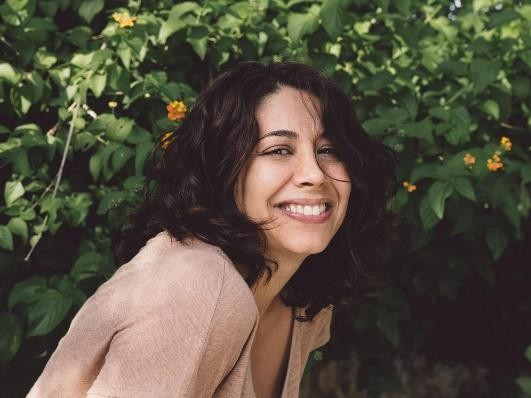 Ηθοποιός - Σκηνοθέτης1976 | Γεννιέται στην Αθήνα.1995 | Ξεκινά σπουδές στο Θέατρο Τέχνης Κάρολου Κουν και στην Κρατική Σχολή Ορχηστρικής Τέχνης.1998 | Αποφοιτά από τη σχολή και εργάζεται ως ηθοποιός και βοηθός σκηνοθέτη κάτω από τις οδηγίες σημαντικών σκηνοθετών σε διάφορες παραστάσεις (Παπαβασιλείου, Λυμπεροπούλου, Χατζάκη, Μπέζου, Καμτσή, Τσουλάτζε, Μουμουλίδη κ.α) και σε διάφορες τηλεοπτικές σειρές. Παράλληλα, αρχίζει να παρακολουθεί σεμινάρια που αφορούν στο θεατρικό παιχνίδι, στο θέατρο στην εκπαίδευση και γενικότερα στο παιδί.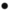 2003 | Ξεκινά να εργάζεται ως εμψυχώτρια θεατρικού παιχνιδιού στο εργαστήρι παιδιών με ειδικές δυσκολίες του Δήμου Κορυδαλλού.2010 | Ξεκινά η συνεργασία με τον Π. Τσιρίδη και το ίδρυμα Β. & Μ. Θεοχαράκη με την παράσταση για παιδιά "Ο Κώδικας του κοντού δράκου".2012 | Η παράσταση επιλέγεται να εκπροσωπήσει τη χώρα μας στο «5th Kids Euro Festival» που γίνεται κάθε χρόνο στην Ουάσιγκτον των ΗΠΑ. Το ίδιο έργο θα κάνει το 2016 τέσσερις παραστάσεις στην Ντόχα του Κατάρ (οι παραστάσεις δίνονται στην αγγλική γλώσσα).2012 | Ξεκινά η συνεργασία με την ομάδα «Λόγου Παίγνιον - Ψυχαγωγία, Τέχνη, Γλώσσα στο σχολείο», η οποία δημιουργείται από παιδαγωγούς και καλλιτέχνες. Η ομάδα σχεδιάζει και υλοποιεί εκπαιδευτικά προγράμματα για διάφορους φορείς, όπως η Μεγάλη Μουσική Βιβλιοθήκη Λίλιαν Βουδούρη, το Ίδρυμα Θεοχαράκη, το Κ.Π.Ι.Σ.Ν., η Ε.Σ.Η.Ε.Α. κ.α..2012 | Παράλληλα, ξεκινά συνεργασία με τη Δημοτική Βιβλιοθήκη Καλλιθέας, με το Παιδικό Μουσείο, με το Δήμο Νέας Σμύρνης και με συλλόγους δήμων και σχολείων.2013 | Παρακολουθεί το σεμινάριο του εργαστηρίου Πόρτα της Ξ. Καλογεροπούλου«Το Δράμα στην Εκπαίδευση» και αρχίζει να σχεδιάζει εκπαιδευτικά προγράμματα για παιδιά.2015 | Σκηνοθετεί την παράσταση «Ο μικρός κάστορας και η ηχώ» για το Ίδρυμα Θεοχαράκη. Λόγω μεγάλης ανταπόκρισης από το κοινό η παράσταση συνεχίζει για δεύτερη χρονιά στο Γκλόρια μικρό.2016 | Σκηνοθετεί εκ νέου την παράσταση «Ο κώδικας του κοντού δράκου» του Π. Τσιρίδη για το ίδρυμα Θεοχαράκη.2017 | Συντονίζει το Summer Camp του ιδρύματος Θεοχαράκη «Άριες στον ήλιο» με αφορμή την έκθεση της Μαρίας Κάλλας.2017 – 2018 | Ξεκινά η συνεργασία της με την Αστική Μη Κερδοσκοπική Εταιρία«Ένα παιδί ένας κόσμος», όπου αναλαμβάνει το θεατρικό εργαστήρι που αφορά παιδιά δημοτικού, με το ίδρυμα Θεοχαράκη στα εκπαιδευτικά προγράμματα που αφορούν στην τέχνη και τον πολιτισμό στα παιδιά, με το Εθνικό Ωδείο (παράρτημα Παπάγου) και με διάφορα δημοτικά σχολεία του Δήμου Αθηνών.2017 – 2018 | Παρακολουθεί στο Ανοιχτό Ίδρυμα Εκπαίδευσης το εξάμηνο σεμινάριο του Π. Τσιρίδη «Μουσική και Εκπαίδευση», καθώς και τα σεμινάρια:«Δραστηριότητες και Παιχνίδια για την Ομαλή Μετάβαση και Προσαρμογή των Παιδιών στο Σχολείο» και«Διαταραχή Ελλειμματικής Προσοχής Υπερκινητικότητα (ΔΕΠ-Υ) Εκπαιδευτική και Θεραπευτική Προσέγγιση».2018 | Ιδρύει την καλλιτεχνική ομάδα «thea-tree» με βασικούς άξονες το θέατρο, τη λογοτεχνία και τη μουσική.2018 – 2019 | Σκηνοθετεί τη θεατρική, μουσική παράσταση «Ο Πέτρος και ο λύκος σε παγίδα για πιάνο» με την οποία πραγματοποιεί επισκέψεις σε νηπιαγωγεία και δημοτικά σχολεία της Αθήνας και της περιφέρειας.2018 – 2020 | Συντονίζει σχολικά εκπαιδευτικά προγράμματα για το Ίδρυμα Θεοχαράκη με σκοπό τη βιωματική εκμάθηση της τέχνης.2019 | Σκηνοθετεί με την ομάδα «thea-tree» τη θεατρική, μουσική παράσταση«Σούπα με Σούμαν» για το Ίδρυμα Θεοχαράκη, η οποία λόγω επιτυχίας προγραμματίζεται να ανέβει και την επόμενη θεατρική σεζόν, λόγω covid-19 αναβάλλεται για τη σεζόν 2021 - 2022.2020 – 2021 | Συνεχίζεται η συνεργασία με την Αστική Μη Κερδοσκοπική Εταιρία«Ένα παιδί ένας κόσμος» συμμετέχοντας στο πρόγραμμα δια βίου μάθησης και εκπαίδευσης «Διώνη». Σκοπός του η εκμάθηση της ελληνικής γλώσσας σε ενήλικεςκαι η ένταξή τους στην κοινωνία με ομαλό και ασφαλή τρόπο. Σε αυτό το βιωματικό εργαστήριο γυναικών σε συνεργασία με τη φιλόλογο Σοφία Κωστούλα δημιουργούμε μικρούς μηνιαίους κύκλους με αφορμή αισθήσεις, συναισθήματα,περιβάλλοντα, αναμνήσεις. Όλα αυτά εστιασμένα στη δύναμη και τη χαρά του “μαζί”, του “εδώ” και του “τώρα”.2021-2022 | Διοργανώνει το καλλιτεχνικό Summer Camp της Μουσικής Βιβλιοθήκης «Λίλιαν Βουδούρη» Βουτιές στην Τέχνη. Ένα πρόγραμμα για παιδιά διάρκειας 5 εβδομάδων.2022-2023  Συμμετέχει στην παράσταση «Ορλάντο» σε σκηνοθεσία Ν.Καμτσή στο θέατρο Τόπος Αλλού, καθώς επίσης σχεδιάζει το εκπαιδευτικό πρόγραμμα « Μία έκθεση μια ιστορία» στο ίδρυμα Θεοχαράκη για βρέφη και παιδιά ηλικίας 10 μηνών έως 3 ετών.Συνεργάζεται με το Ανοιχτό Ίδρυμα Εκπαίδευσης ως εισηγήτρια στο πρόγραμμα Επαγγελματικής Κατάρτισης «Παιδί και τέχνη: θεατρικό παιχνίδι και Δραματοποίηση», το οποίο απευθύνεται σε δασκάλους, θεατρολόγους, εμψυχωτές θεατρικού παιχνιδιού, μουσικούς και σε όσους εργάζονται ή θέλουν να εργαστούν με παιδιά μέσα από τις τέχνες.  Συμμετέχει επίσης στο σχεδιασμό και την υλοποίηση του εκπαιδευτικού προγράμματος « Η θάλασσα που μας χωρίζει η θάλασσα που μας ενώνει» και πραγματοποιήθηκε από την  Αστική μη Κερδοσκοπική Εταιρεία Θεάτρου «Αρνίτσι Μπίτσι» υπό την αιγίδα του Υπουργείου Πολιτισμού.2023-2024 Συμμετέχει στην παράσταση Πλατώνοφ του Άντον Τσέχωφ σε σηνοθεσία Ν.Καμτσή στο θέατρο Τόπος Αλλού, σκηνοθετεί την παράσταση «Το όνειρο ενός Καρυοθραύστη» για το Ίδρυμα Εικαστικών τεχνών Β & Μ Θεοχαράκη και συμμετέχει στο σχεδιασμό και την υλοποίηση του εκπαιδευτικού προγράμματος « Τσούρμο στην πέτρα» και πραγματοποιήθηκε από την  Αστική μη Κερδοσκοπική Εταιρεία Θεάτρου «Αρνίτσι Μπίτσι» υπό την αιγίδα του Υπουργείου Πολιτισμού.